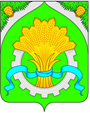 ДУМАШАТРОВСКОГО МУНИЦИПАЛЬНОГО ОКРУГАКУРГАНСКОЙ ОБЛАСТИРЕШЕНИЕот 21 февраля 2022 года № 194                                                                                с.Шатрово  Об утверждении Порядка учета предложений по проекту Устава Шатровского муниципального округа Курганской области, проекту решения  Думы Шатровского муниципального округа «О внесении изменений и дополнений в Устав Шатровского муниципального округа Курганской области» и участия граждан в их обсужденииРуководствуясь статьей 44 Федерального закона от 6 октября 2003 года № 131-ФЗ «Об общих принципах организации местного самоуправления в Российской Федерации», Дума Шатровского муниципального округа РЕШИЛА:          1. Утвердить Порядок учета предложений по проекту Устава Шатровского  муниципального округа Курганской области, проекту решения  Думы Шатровского муниципального округа «О внесении изменений и дополнений в Устав Шатровского муниципального округа Курганской области» и участия граждан в их обсуждении согласно приложению к настоящему решению.          2.  Признать утратившими силу решения:- Шатровского районной Думы от 26 декабря 2006 года № 169 «О порядке учета предложений граждан по проекту Устава муниципального образования Шатровского района или проекту решения Шатровской районной Думы о внесении изменений и дополнений в Устав муниципального образования Шатровского района и участия граждан Шатровского района в обсуждении проектов»;- Бариновской сельской  Думы от 29 марта 2007 года № 76 «О Порядке учета предложений граждан по проекту Устава муниципального образования Бариновского сельсовета или по проекту решения Бариновской сельской Думы о внесении изменений и дополнений  в Устав муниципального образования Бариновского сельсовета  и участия граждан Бариновского сельсовета в обсуждении проектов»;- Дальнекубасовской сельской Думы от 6 октября 2006 года № 66 «О Порядке учета предложений граждан по проекту Устава муниципального образования Дальнекубасовского сельсовета или по проекту решения Дальнекубасовской сельской Думы о внесении изменений и дополнений в Устав муниципального образования Дальнекубасовского сельсовета  и участия граждан Дальнекубасовского сельсовета в обсуждении проектов»;- Изъедугинской сельской  Думы от 6 мая 2006 года № 28 «О Порядке учета предложений и участия граждан Изъедугинского сельсовета в обсуждении  проекта решения Изъедугинской сельской Думы «О внесении изменений и дополнений  в Устав Изъедугинского сельсовета Шатровского района Курганской области»;- Камышевской сельской Думы от 12 января 2007 года № 57 «О порядке учета предложений  граждан по проекту Устава муниципального образования Камышевского сельсовета или проекту решения Камышевской сельской Думы о внесении изменений и дополнений в Устав муниципального образования Камышевского сельсовета и участия граждан Камышевского сельсовета в обсуждении проектов»;- Терсюкской сельской  Думы от 22 мая 2007 г. № 56 «О Порядке учета предложений и участия граждан Терсюкского сельсовета в обсуждении проекта решения Терсюкской сельской Думы «О внесении изменений и дополнений  в Устав Терсюкского сельсовета Шатровского района Курганской области»;- Мехонской сельской  Думы от 15 августа 2019 №202     «О Порядке учета предложений и участия граждан Мехонского сельсовета в обсуждении проекта решения Мехонской сельской Думы «О внесении изменений  в Устав Мехонского сельсовета Шатровского района Курганской области»;- Шатровской сельской  Думы от 12.02.2019 г. № 14 «Об утверждении Порядка учета предложений по проекту устава Шатровского сельсовета Шатровского  района Курганской области, проекту решения  Шатровской  сельской Думы «О внесении изменений и дополнений в Устав Шатровского сельсовета Шатровского района Курганской области» и участия граждан в их обсуждении».3. Признать утратившим силу решение Думы Шатровского муниципального округа от 28 сентября 2021 года №12 «Об утверждении Порядка учета предложений по проекту Устава Шатровского муниципального округа Курганской области, проекту решения  Думы Шатровского муниципального округа «О внесении изменений и дополнений в Устав Шатровского муниципального округа Курганской области» и участия граждан в их обсуждении».            4. Обнародовать настоящее решение в соответствии со статьей 44 Устава Шатровского муниципального округа Курганской области.5. Настоящее решение вступает в силу после его обнародования. ПОРЯДОКучета предложений по проекту Устава Шатровского муниципального округа Курганской области,  проекту решения  Думы Шатровского муниципального округа «О внесении изменений и дополнений в Устав Шатровского муниципального округа Курганской области и участия граждан в их обсуждении»Раздел I. Общие положения           1. Настоящий Порядок учета предложений по проекту Устава Шатровского муниципального округа Курганской области, проекту решения Думы Шатровского муниципального округа «О внесении изменений и дополнений в Устав  Шатровского муниципального округа Курганской области» и участия граждан в их обсуждении (далее – Порядок), разработанный в соответствии с Федеральным законом от 6 октября 2003 года № 131-ФЗ «Об общих принципах организации местного самоуправления в Российской Федерации», устанавливает основные принципы и правила учета предложений по проекту Устава Шатровского муниципального округа Курганской области,  проекту решения Думы Шатровского муниципального округа «О внесении изменений и дополнений в Устав Шатровского муниципального округа Курганской области» и участия граждан в их обсуждении.Раздел II. Порядок учета предложений по проекту Устава Шатровского муниципального округа Курганской области, проекту  решения Думы Шатровского муниципального округа «О внесении изменений и дополнений в Устав Шатровского  муниципального округа Курганской области»  2. Предложения по проекту Устава Шатровского муниципального округа Курганской области, проекту решения Думы Шатровского муниципального округа «О внесении изменений и дополнений в Устав Шатровского муниципального округа Курганской области» (далее – предложения) принимаются в письменной форме по адресу: Курганская область, с. Шатрово, ул. Федосеева,д.53, каб. № 22.В предложениях указываются номер пункта проекта решения, в который предлагается внести изменения и (или) дополнения, а также формулировка предлагаемых изменений и (или) дополнений в проект решения либо новая редакция проекта решения. Предложения могут быть представлены лично, направлены почтой по адресу, указанному в настоящем пункте Порядка,  электронной почтой на электронный адрес 545t02202@kurganobl.ru факсовой связью факс 8(35257) 9-16-00.3. Представление указанных в пункте 2 настоящего Порядка предложений начинается со дня опубликования (обнародования)  проекта Устава Шатровского муниципального округа Курганской области, проекта решения Думы Шатровского муниципального округа  «О внесении изменений и дополнений в Устав Шатровского муниципального округа Курганской области» и заканчивается не позднее, чем за 5 дней до даты проведения публичных слушаний.4. Организация учета предложений возлагается на рабочую группу по рассмотрению предложений по проекту Устава Шатровского муниципального округа Курганской области, проекту решения Думы Шатровского муниципального округа «О внесении изменений и дополнений в Устав Шатровского муниципального округа Курганской области», состав которой утверждается решением Думы Шатровского муниципального округа (далее – рабочая группа).5. Предложения подлежат обязательной регистрации секретарем рабочей группы в журнале учета предложений по вопросам, выносимым на публичные слушания.6. Заседание рабочей группы проводится не позднее, чем за 4 дня до дня рассмотрения проекта Устава Шатровского муниципального округа Курганской области, проекта решения Думы Шатровского муниципального округа  «О внесении изменений и дополнений в Устав Шатровского муниципального округа Курганской области» на публичных слушаниях. 7. По каждому поступившему предложению рабочей группой подготавливается заключение, которое должно содержать следующие положения:- о соответствии (несоответствии) предложения действующему законодательству;- о принятии (отклонении) предложения.8. Предложения, заключения рабочей группы направляются организатору публичных слушаний не позднее, чем за 2 дня до дня проведения публичных слушаний. Раздел III. Порядок участия граждан в обсуждении проекта Устава Шатровского муниципального округа Курганской области, проекта решения Думы Шатровского муниципального округа «О внесении изменений и дополнений в Устав Шатровского муниципального круга Курганской области» в ходе проведения публичных слушаний9. В обсуждении проекта Устава Шатровского муниципального округа Курганской области, проекта решения Думы Шатровского муниципального округа «О внесении изменений и дополнений в Устав  Шатровского муниципального округа Курганской области» в ходе проведения публичных слушаний вправе участвовать граждане в возрасте не моложе 18 лет, проживающие на территории Шатровского муниципального округа.10. Граждане, внесшие в установленном порядке предложения, имеют право на выступление для аргументации своих предложений.11. В протоколе публичных слушаний в обязательном порядке должны быть отражены позиция и мнение участников публичных слушаний по обсуждаемому на публичных слушаниях вопросу, высказанные ими в ходе публичных слушаний.12. Итоговый документ (рекомендации) о результатах публичных слушаний, с протоколом публичных слушаний и поступившими письменными предложениями в течение двух рабочих дней со дня подписания направляются в Думу Шатровского муниципального округа.13. Правовые и организационные основы подготовки и проведения публичных слушаний на территории Шатровского муниципального округа  определяются решением Думы Шатровского муниципального округа «Об утверждении Положения о порядке организации и проведения публичных слушаний в Шатровского муниципальном округе» от 28 сентября 2021 года №11.14. Порядок организации и проведения публичных слушаний определяется Уставом Шатровского муниципального округа Курганской области и решением Думы Шатровского муниципального округа и должен предусматривать заблаговременное оповещение жителей  Шатровского муниципального округа о времени и месте проведения публичных слушаний, заблаговременное ознакомление с проектом муниципального правового акта, в том числе посредством его размещения на официальном сайте органа местного самоуправления в информационно-телекоммуникационной сети «Интернет» или в случае, если орган местного самоуправления не имеет возможности размещать информацию о своей деятельности в информационно-телекоммуникационной сети «Интернет», на официальном сайте субъекта Российской Федерации или муниципального образования с учетом положений Федерального закона от 9 февраля 2009 года № 8-ФЗ «Об обеспечении доступа к информации о деятельности государственных органов и органов местного самоуправления», возможность представления жителями  Шатровского муниципального округа своих замечаний и предложений по вынесенному на обсуждение проекту муниципального правового акта, в том числе посредством официального сайта, другие меры, обеспечивающие участие в публичных слушаниях жителей  Шатровского муниципального округа, опубликование (обнародование) результатов публичных слушаний, включая мотивированное обоснование принятых решений, в том числе посредством их размещения на официальном сайте.Уставом Шатровского муниципального округа Курганской области и нормативным правовым актом Думы Шатровского муниципального округа может быть установлено, что для размещения материалов и информации, указанных в абзаце первом настоящего пункта, обеспечения возможности представления жителями Шатровского муниципального округа Курганской области своих замечаний и предложений по проекту муниципального правового акта, а также для участия жителей Шатровского муниципального округа Курганской области в публичных слушаниях с соблюдением требований об обязательном использовании для таких целей официального сайта может использоваться федеральная государственная информационная система «Единый портал государственных и муниципальных услуг (функций)», порядок использования которой устанавливается Правительством Российской Федерации.Глава Шатровскогомуниципального округа                                                                                              Л.А.РассохинПредседатель Думы Шатровского муниципального округаПредседатель Думы Шатровского муниципального округаП.Н.КлименкоГлава Шатровского муниципального округа                                                                       Глава Шатровского муниципального округа                                                                       Л.А.РассохинПриложениек решению Думы Шатровского муниципального округа от ________________________ № _______«Об утверждении Порядка учета предложений по проекту Устава Шатровского муниципального округа Курганской области,  проекту решения  Думы Шатровского  муниципального округа «О внесении изменений и дополнений в Устав Шатровского муниципального округа Курганской области и участия граждан в их обсуждении»Приложениек решению Думы Шатровского муниципального округа от ________________________ № _______«Об утверждении Порядка учета предложений по проекту Устава Шатровского муниципального округа Курганской области,  проекту решения  Думы Шатровского  муниципального округа «О внесении изменений и дополнений в Устав Шатровского муниципального округа Курганской области и участия граждан в их обсуждении»Приложениек решению Думы Шатровского муниципального округа от ________________________ № _______«Об утверждении Порядка учета предложений по проекту Устава Шатровского муниципального округа Курганской области,  проекту решения  Думы Шатровского  муниципального округа «О внесении изменений и дополнений в Устав Шатровского муниципального округа Курганской области и участия граждан в их обсуждении»Приложениек решению Думы Шатровского муниципального округа от ________________________ № _______«Об утверждении Порядка учета предложений по проекту Устава Шатровского муниципального округа Курганской области,  проекту решения  Думы Шатровского  муниципального округа «О внесении изменений и дополнений в Устав Шатровского муниципального округа Курганской области и участия граждан в их обсуждении»